«Наш фильм-это дети!»                                   Наш  новый фильм – это прекрасные дети!                           Наш новый фильм – это огромное счастье!                          Наш новый фильм – это солнечный лучик в ненастье!                                                       Его создавали мы многие годы!                                                       И были победы, и были невзгоды!                                                       И вот расставаться настала пора…                                                      Артисты – на сцену! Вперед, детвора!26 мая 2017г. в «Детском саду «Северок»  прошёл выпускной бал, который стал настоящим праздником, не только для самих выпускников, но и для педагогов, родителей и гостей. На празднике царила атмосфера радости, торжества и нежной грусти - "Море радости и капелька печали". Всех переполняло чувство гордости за наших выпускников - самых умных, самых талантливых, самых добрых и самых дружных ребят.Элегантные мальчики в строгих костюмах и девочки - принцессы в красивых бальных платьях старались показать всем собравшимся, какие они стали большие, умные и талантливые. Ребята выразительно читали стихи, звонко пели песни, грациозно танцевали.
Изюминкой праздника стало импровизированное путешествие на воздушном шаре. Это вызвало у детей и родителей неподдельный восторг.Цель мероприятия: создать атмосферу яркого праздника, сформировать положительную мотивацию к школе у детей. Показать все таланты и способности детей, всё то, чему они научились за годы, проведённые в детском саду.По окончанию праздника была запланирована посадка деревьев по периметру детского сада.                                       Главней всего для нас сегодня                                      Порывы творческих сердец.                                      Мы здесь семья, и нам приятно,                                     Что каждый был здесь молодец.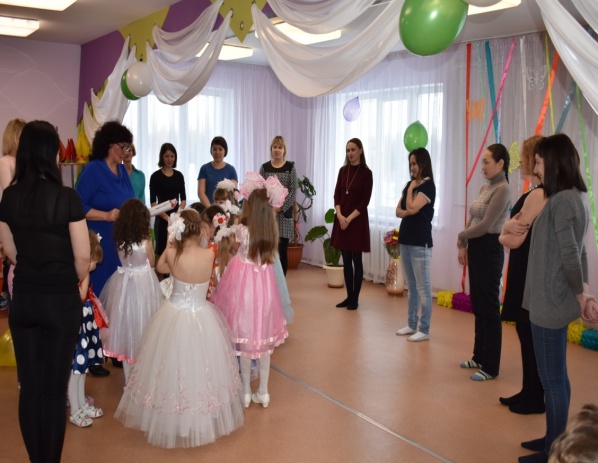 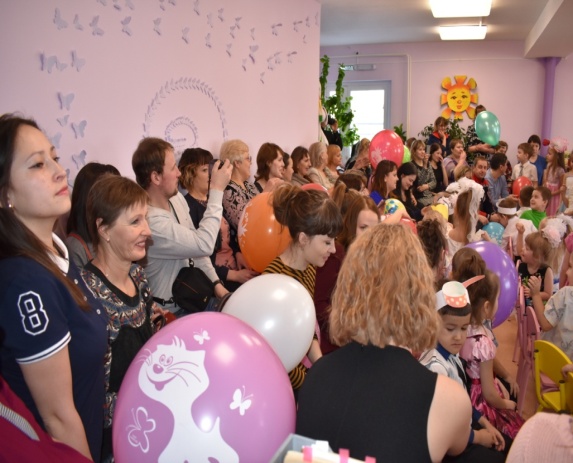 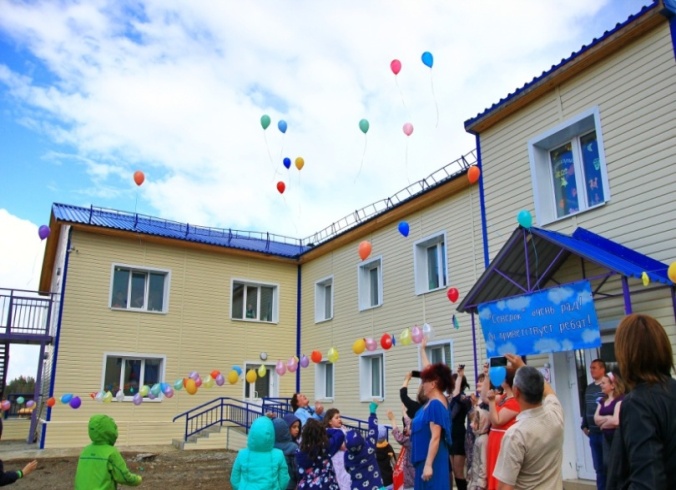                          Пусть шары взлетают, дети пусть мечтают,
                        Яркими мечтами, сказочных цветов.
                        Ну, а мы сегодня став выпускниками
                       Отпускаем в небо фейерверк шаров. 
                       Шарики воздушные, яркие, цветные,
                      В небо вы взлетаете, словно мотыльки.
                      Кончились дошкольные, годы золотые
                      И теперь для всех, мы - выпускники.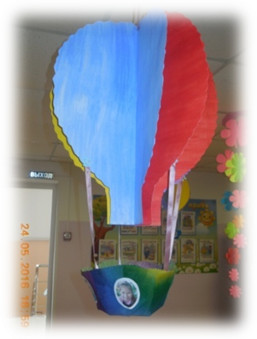 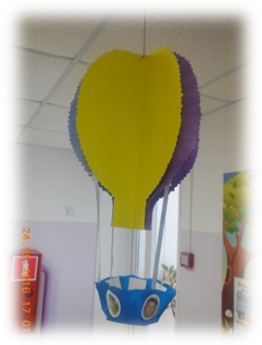 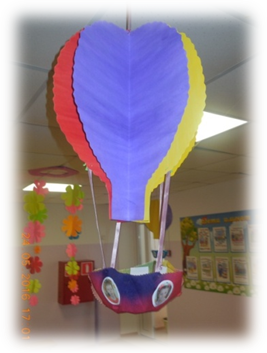 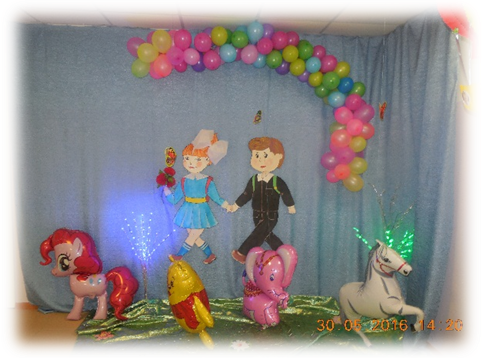 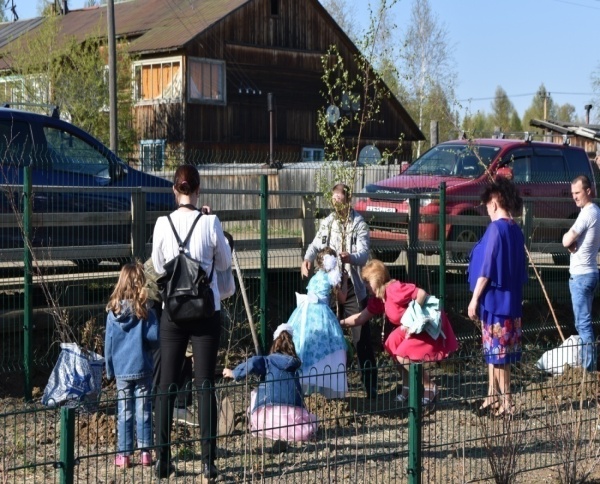 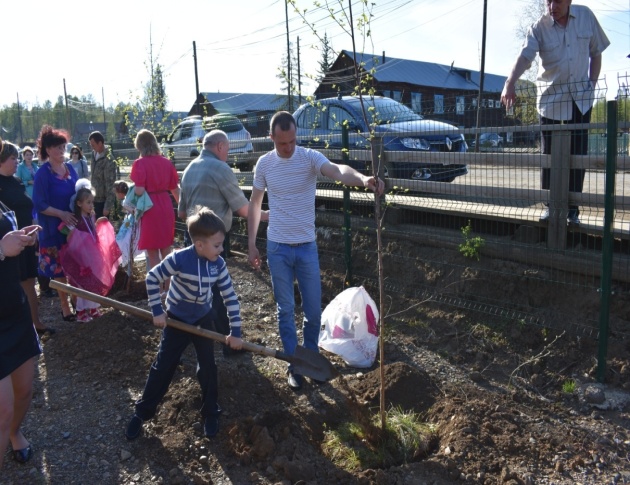 